Chipman Elementary School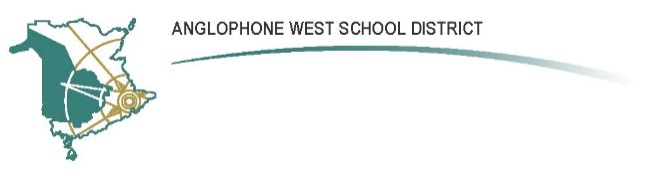 159 Bridge St, Chipman NB, E4A 1R8Parent School Support Committee MinutesDate:  Tuesday, May 18th, 2021	Time: 6pm                     Location:  ONLINE TeamsCall to Order: Liz BaileyApproval of the Agenda:  Kelsey HigginsApproval of the Minutes from Previous Meeting:  Shawnna ChambersBusiness Arising from the Minutes:EYE-DA completed by May 5th14 Registered for K 2021-2022C & Y - They are continuing to see children in person. DEC elections winner -  The results will be released on May 26thGr. 4 Provincial Assessment Reading  -  Assessment was today and kids did well. World UNBounds  -  Booked for May 31st, awaiting kits.K and 5 Promotion ceremonies  -  Plans are in place for the promotions. Kindergartens is planned for June 24th at 1pm and the Grade 5 ceremony will be held June 23rd at 1pm, if nothing changes in the Covid zones. The gym capacity is halved due to covid restrictions so only  up to 100 people can be in the gym. It would have to be two guests per household wearing masks and social distancing along with all regular covid protocols.New Business:K 2021-2022 Orientation May 28th 1:30-2:30  -  There is an operational plan for that to take place. Teachers will meet children and parents, bus tour will be given, etc.Student Appreciation Day June 10th  -  There are tech mentors coming to do fun activity with the students and teachers have prepared a fun day with the students. There will be pizza served for lunch.School Calendar  -  2021-22 School Calendar has been released. It will be put in the June newsletter. Staffing  -  The numbers were given and Liz has been working on getting it changed/increased. K-2 Research Project / 0.4  -  The project was hugely interrupted by covid. The outcome is the NBTA is not going to adopt the K-2 extended hours for the province. No more information is being gathered from our school but we will continue with it. Wellness Survey  - Queens North Health Complex has sent the school surveys for the students to complete which are done anonymously. It is hoped that it will lead to more mental health services for our local children.Library – Story Walk June 4th  -  Parents need to register their children at the library, if interested. Heat in School - Anna asked Liz about the heat in the Grade 5 classroom. There have been complaints of how hot it is but there are no fans allowed in the room due to Covid. Liz said she will talk to DTI when they come this Thursday regarding ventilation and it may be possible to move the class to the other side of the hall in an empty classroom. Thank you  -  Liz gave thanks to Faith & members for taking part in the PSSC this school year and hopes many parents will return to the board next year.Correspondence:  Email from facilities  -  DTI did a study of schools about ventilation system and the results are in so Liz meets with them Thursday to get results and see if there may be a ventilation system put into the school. Closing Comments:  Hope to see you all next year!Date of Next Meeting:  October 2021Adjournment:  Liz Bailey		          Shawnna Chambers    			       18 May 2021    			PSSC Chair					Date		                 Anna James            			       18 May 2021        			PSSC Secretary				DatePSSC Members Present:     Shawnna Chambers, Chair     Tiffany Wasson, Vice Chair     Donna Urquhart, Teacher Rep.Others     Pamela Hickey     Kelsey Higgins     Anna JamesPSSC Members Regrets:       Breanne Foss       Raeann ChaseSchool/DEC Representation Present:Liz Bailey, Principal Faith Kennedy, DECSchool/DEC Representation Regrets: